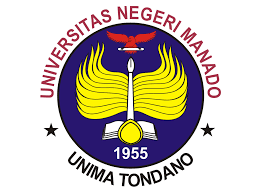 Module Description/Course SyllabiEnglish Education Study ProgrammeFaculty of  Languages and ArtsUniversitas Negeri ManadoCourse number and nameCourse number and nameMB4222203 Manajemen Pembelajaran Bahasa dan SeniMB4222203 Manajemen Pembelajaran Bahasa dan SeniCredits and contact hours/Number of ECTS credits allocatedCredits and contact hours/Number of ECTS credits allocated22Instructor’s and course coordinatorInstructor’s and course coordinatorDr. Ignatius Javier Tuerah, S.S., M.Pd.Dr. Ignatius Javier Tuerah, S.S., M.Pd.Text book, title, outhor, and yearText book, title, outhor, and yearMilman, Natalie B. (2013). Teaching Models: Designing Instruction for 21st Century Learners. Virginia: Amazon book.Parker, Anne. (2015). Innovative Second Language Education in Southeast Asia. London: LongmannTracey, W, M., et al. (2014). Design in Educational Technology: Design Thinking, Design Process, and the Design Studio. USA. SpringerMilman, Natalie B. (2013). Teaching Models: Designing Instruction for 21st Century Learners. Virginia: Amazon book.Parker, Anne. (2015). Innovative Second Language Education in Southeast Asia. London: LongmannTracey, W, M., et al. (2014). Design in Educational Technology: Design Thinking, Design Process, and the Design Studio. USA. SpringerOther supplemental materialsOther supplemental materials--Specific course informationSpecific course informationBrief description of the content of the course (catalog description)Brief description of the content of the course (catalog description)This course is one of the personality development courses mandated by the constitution through the Law on Higher Education in Indonesia. The object of discussion explains various concepts, theories and methodological approaches about what language is, the history and position of the Indonesian language, the variety of languages. Explain to students about variety standard written communication based on Standard Indonesian Grammar and Indonesian Spelling. The ultimate goal of this course is that students are able to write a variety of texts standard written communication, especially writing scientific papers. Lectures are held 16 times in one semester, consisting of 14 theoretical meetings and 2 practical meetings. meetings devoted to the implementation of UTS (Middle Semester Examination) and UAS (Final Semester Examination).This course is one of the personality development courses mandated by the constitution through the Law on Higher Education in Indonesia. The object of discussion explains various concepts, theories and methodological approaches about what language is, the history and position of the Indonesian language, the variety of languages. Explain to students about variety standard written communication based on Standard Indonesian Grammar and Indonesian Spelling. The ultimate goal of this course is that students are able to write a variety of texts standard written communication, especially writing scientific papers. Lectures are held 16 times in one semester, consisting of 14 theoretical meetings and 2 practical meetings. meetings devoted to the implementation of UTS (Middle Semester Examination) and UAS (Final Semester Examination).Prerequisiters or co-requisitesPrerequisiters or co-requisites--Indicate whether a required, elective, or selected elective course in the programIndicate whether a required, elective, or selected elective course in the programRequiredRequiredLevel of course unit (according to EQF: first cycle Bachelor, second cycle Master)Level of course unit (according to EQF: first cycle Bachelor, second cycle Master)first cycle Bachelorfirst cycle BachelorYear of study when the course unit is delivered (if applicable)Year of study when the course unit is delivered (if applicable)Second Second Semester/trimester when the course unit is deliveredSemester/trimester when the course unit is deliveredSecond Second Mode of delivery (face-to-face, distance learning)Mode of delivery (face-to-face, distance learning)Face-to-faceFace-to-faceSpecific outcomes of instruction, ex. The student will be able to explain the significance of current research about a particular topic.Specific outcomes of instruction, ex. The student will be able to explain the significance of current research about a particular topic.CPMK1. Students are able to explain the educational psychology principles used in managing language and art learning (SO-2, PI-2.1)2. Students are able to identify the educational psychology principles used in language and art lessons (SO-2, PI-2.1)CPMK1. Students are able to explain the educational psychology principles used in managing language and art learning (SO-2, PI-2.1)2. Students are able to identify the educational psychology principles used in language and art lessons (SO-2, PI-2.1)Explicitly indicate which of the student outcomesExplicitly indicate which of the student outcomesCPL (PI)CPL (PI)Brief list of topics to be coveredBrief list of topics to be coveredLearning Approach, Learning Method, and Learning Model in Language and LiteratureLearning Innovative: Model and Method in Language and LiteratureProblems in Learning Language and LiteratureThe Development of Model LearningThe Design Method LearningLearning Approach, Learning Method, and Learning Model in Language and LiteratureLearning Innovative: Model and Method in Language and LiteratureProblems in Learning Language and LiteratureThe Development of Model LearningThe Design Method LearningRecommended or required reading and other learning resources/toolsRecommended or required reading and other learning resources/toolsApply the theoretical and practical knowledge of ELT based on ICTDemonstrate the mastery of ICT in English Language LearningApply the theoretical and practical knowledge of ELT based on ICTDemonstrate the mastery of ICT in English Language LearningPlanned learning activities and teaching methodsPlanned learning activities and teaching methodsSmall group discussion, PjBL, Case based MethodSmall group discussion, PjBL, Case based MethodLanguage of instructionLanguage of instructionBahasa IndonesiaBahasa IndonesiaAssessment methods and criteriaAssessment methods and criteriaPerformance Assessment:1.	Participation and activities in the learning process (attendance, lectures and practices) 30%2.	Completion of tasks 30%3.	Mid Term 20%4.	Final Term 20%Performance Assessment:1.	Participation and activities in the learning process (attendance, lectures and practices) 30%2.	Completion of tasks 30%3.	Mid Term 20%4.	Final Term 20%